						                  	28.09.2021   259-01-03-289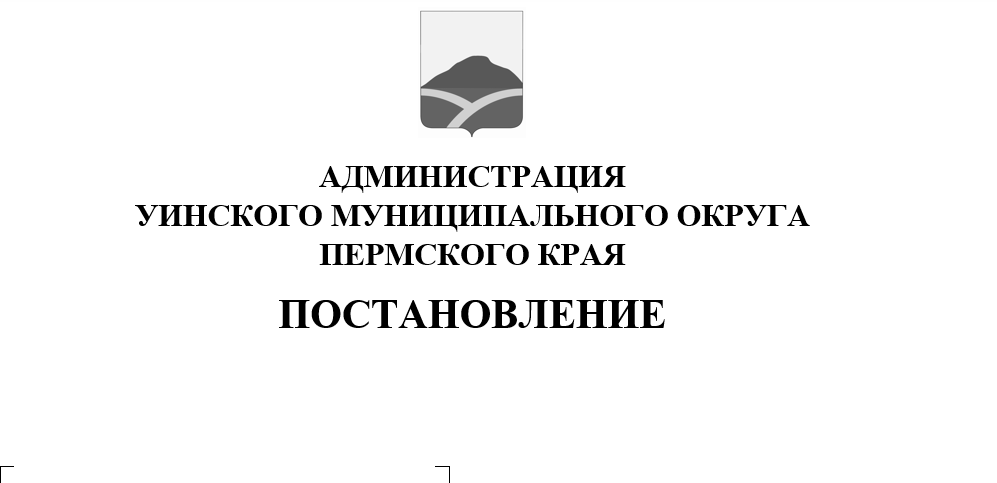 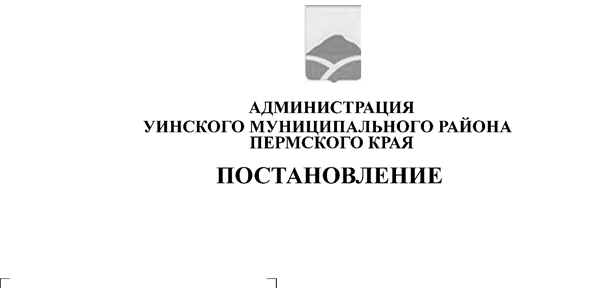 В соответствии с Федеральным законом от 06.10.2003 № 131-ФЗ «Об общих принципах организации местного самоуправления в Российской Федерации, Уставом Уинского муниципального округа Пермского края, решениями Думы Уинского муниципального округа Пермского края от 30.01.2020 № 60 «Об утверждении структуры администрации Уинского муниципального округа Пермского края», от 23.09.2021 № 261 «Об утверждении Положения о муниципальном контроле на автомобильном транспорте, городском, наземном электрическом транспорте и в дорожном хозяйстве на территории Уинского муниципального округа Пермского края», от 23.09.2021 № 263 «Об утверждении Положения о муниципальном контроле в области охраны и использования особо охраняемых природных территорий местного значения на территории Уинского муниципального округа Пермского края», администрация Уинского муниципального округа ПОСТАНОВЛЯЕТ:1. Внести в постановление администрации Уинского муниципального округа от 13.03.2020 № 259-01-03-12 «Об утверждении Положения об управлении по экономике и сельскому хозяйству администрации Уинского муниципального округа Пермского края» следующие изменения и дополнения:          1.1. пункт 3.2. раздела 3 «Функции управления» дополнить пунктом 3.2.5. следующего содержания «осуществление муниципального контроля на автомобильном транспорте, городском наземном электрическом транспорте и дорожном хозяйстве на территории Уинского муниципального округа Пермского края»;   1.2. пункт 3.8. раздела 3 «Функции управления» дополнить пунктом 3.8.4. следующего содержания «осуществление муниципального контроля в области использования и охраны особо охраняемых природных территорий».2. Настоящее постановление вступает в силу со дня официального обнародования и подлежит размещению на официальном сайте администрации Уинского муниципального округа в сети «Интернет».3.Контроль над исполнением постановления оставляю за собой.Глава муниципального округа –глава администрации Уинскогомуниципального округа                                                              А.Н. Зелёнкин